NOTES: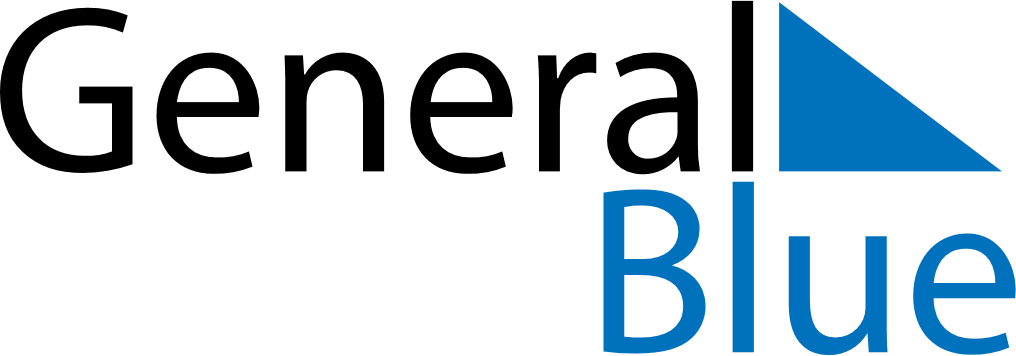 2018 – Q3   2018 – Q3   2018 – Q3   2018 – Q3   2018 – Q3   2018 – Q3   JulySundayMondayMondayTuesdayWednesdayThursdayFridaySaturdayJuly12234567July8991011121314July1516161718192021July2223232425262728July29303031JulyAugustSundayMondayMondayTuesdayWednesdayThursdayFridaySaturdayAugust1234August5667891011August1213131415161718August1920202122232425August26272728293031AugustSeptemberSundayMondayMondayTuesdayWednesdayThursdayFridaySaturdaySeptember1September23345678September910101112131415September1617171819202122September2324242526272829September30